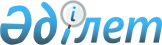 Қызылорда облысы Қармақшы аудандық мәслихатының 2022 жылғы 21 желтоқсандағы № 259 "2023-2025 жылдарға арналған Қармақшы ауылдық округінің бюджеті туралы" шешіміне өзгерістер мен толықтыру енгізу туралыҚызылорда облысы Қармақшы аудандық мәслихатының 2023 жылғы 28 сәуірдегі № 7 шешімі
      Қызылорда облысы Қармақшы аудандық мәслихаты ШЕШТІ:
      1. Қызылорда облысы Қармақшы аудандық мәслихатының 2022 жылғы 21 желтоқсандағы № 250 "2023-2025 жылдарға арналған Жосалы кентінің бюджеті туралы" шешіміне мынадай өзгерістер мен толықтырулар енгізілсін:
      1-тармақ жаңа редакцияда жазылсын:
      "1. 2023-2025 жылдарға арналған Жосалы кентінің бюджеті 1-қосымшаға сәйкес, оның ішінде 2023 жылға мынадай көлемдерде бекітілсін:
      1) кірістер – 971 939,2 мың теңге, оның ішінде:
      салықтық түсімдер – 78 417 мың теңге;
      салықтық емес түсімдер – 132 мың теңге;
      негізгі капиталды сатудан түсетін түсімдер – 3 523 мың теңге;
      трансферттер түсімдері – 889 867,2 мың теңге;
      2) шығындар – 975 877,3 мың теңге;
      3) таза бюджеттік кредиттеу – 0;
      бюджеттік кредиттер – 0;
      бюджеттік кредиттерді өтеу – 0;
      4) қаржы активтерімен операциялар бойынша сальдо – 0;
      қаржы активтерін сатып алу – 0;
      мемлекеттің қаржы активтерін сатудан түсетін түсімдер – 0;
      5) бюджет тапшылығы (профициті) – -3 938,1 мың теңге;
      6) бюджет тапшылығын қаржыландыру (профицитін пайдалану) – 3 938,1 мың теңге;
      қарыздар түсімі – 0;
      қарыздарды өтеу – 0;
      бюджет қаражаттарының пайдаланылатын қалдықтары – 3 938,1 мың теңге.".
      Жаңа мазмұндағы 5-1, 5-2, 5-3 тармақтармен толықтырылсын:
      "5-1. 2022 жылы облыстық бюджеттен бөлінген мақсатты трансферттердің пайдаланылмаған (толық пайдаланылмаған) 0,2 мың теңгені аудандық бюджетке қайтару ескерілсін.
      5-2. 2022 жылы аудандық бюджеттен бөлінген мақсатты трансферттердің пайдаланылмаған (толық пайдаланылмаған) 127,6 мың теңгені аудандық бюджетке қайтару ескерілсін.
      5-3. 2023 жылға арналған Жосалы кентінің бюджетінде Қазақстан Республикасы Ұлттық қорынан берілетін нысаналы трансферттер 7-қосымшаға сәйкес бекітілсін.".
      Көрсетілген шешімнің 1, 6 – қосымшалары осы шешімнің 1, 2 –қосымшаларына сәйкес жаңа редакцияда жазылсын.
      Көрсетілген шешім осы шешімнің 3-қосымшасына сәйкес 7-қосымшамен толықтырылсын.
      2. Осы шешім 2023 жылғы 1 қаңтардан бастап қолданысқа енгізіледі. 2023 жылға арналған Жосалы кентінің бюджеті 2023 жылға арналған Жосалы кентінің бюджетінде аудандық бюджет есебінен қаралған нысаналы трансферттер 2023 жылға арналған Жосалы кентінің бюджетінде Қазақстан Республикасының Ұлттық қоры есебінен қаралған нысаналы трансферттер
					© 2012. Қазақстан Республикасы Әділет министрлігінің «Қазақстан Республикасының Заңнама және құқықтық ақпарат институты» ШЖҚ РМК
				
      Қармақшы аудандық мәслихатының төрағасы: 

Ә.Қошалақов
Қызылорда облысы Қармақшы
аудандық мәслихатының
2023 жылғы "28" сәуірдегі
№ 7 шешіміне 1-қосымшаҚызылорда облысы Қармақшы
аудандық мәслихатының
2022 жылғы "21" желтоқсандағы
№ 250 шешіміне 1-қосымша
Санаты
Санаты
Санаты
Санаты
Санаты
Сомасы, мың теңге
Сыныбы
Сыныбы
Сыныбы
Сыныбы
Сомасы, мың теңге
Кіші сыныбы
Кіші сыныбы
Кіші сыныбы
Сомасы, мың теңге
Атауы
Атауы
Сомасы, мың теңге
1. Кірістер
1. Кірістер
971939,2
1
Салықтық түсімдер
Салықтық түсімдер
78417
01
Табыс салығы
Табыс салығы
37100
2
Жеке табыс салығы
Жеке табыс салығы
37100
04
Меншiкке салынатын салықтар
Меншiкке салынатын салықтар
40967
1
Мүлiкке салынатын салықтар 
Мүлiкке салынатын салықтар 
990
3
Жер салығы 
Жер салығы 
2775
4
Көлiк құралдарына салынатын салық 
Көлiк құралдарына салынатын салық 
37077
5
Бірыңғай жер салығы
Бірыңғай жер салығы
125
05
Тауарларға, жұмыстарға және қызметтерге салынатын iшкi салықтар 
Тауарларға, жұмыстарға және қызметтерге салынатын iшкi салықтар 
350
3
Табиғи және басқа да ресурстарды пайдаланғаны үшiн түсетiн түсiмдер
Табиғи және басқа да ресурстарды пайдаланғаны үшiн түсетiн түсiмдер
173
4
Кәсiпкерлiк және кәсiби қызметтi жүргiзгенi үшiн алынатын алымдар
Кәсiпкерлiк және кәсiби қызметтi жүргiзгенi үшiн алынатын алымдар
177
2
Салықтық емес түсiмдер
Салықтық емес түсiмдер
132
01
Мемлекеттік меншіктен түсетін кірістер
Мемлекеттік меншіктен түсетін кірістер
132
5
Мемлекет меншігіндегі мүлікті жалға беруден түсетін кірістер
Мемлекет меншігіндегі мүлікті жалға беруден түсетін кірістер
132
3
Негізгі капиталды сатудан түсетін түсімдер
Негізгі капиталды сатудан түсетін түсімдер
3523
03
Жерді және материалдық емес активтерді сату
Жерді және материалдық емес активтерді сату
3523
1
Жерді сату
Жерді сату
3523
4
Трансферттердің түсімдері
Трансферттердің түсімдері
889867,2
02
Мемлекеттiк басқарудың жоғары тұрған органдарынан түсетiн трансферттер
Мемлекеттiк басқарудың жоғары тұрған органдарынан түсетiн трансферттер
889867,2
3
Аудандардың (облыстық маңызы бар қаланың) бюджетінен трансферттер
Аудандардың (облыстық маңызы бар қаланың) бюджетінен трансферттер
889867,2
Функционалдық топ
Функционалдық топ
Функционалдық топ
Функционалдық топ
Функционалдық топ
Сомасы, мың теңге
Функционалдық кіші топ
Функционалдық кіші топ
Функционалдық кіші топ
Функционалдық кіші топ
Сомасы, мың теңге
Бюджеттік бағдарламалардың әкімшісі
Бюджеттік бағдарламалардың әкімшісі
Бюджеттік бағдарламалардың әкімшісі
Сомасы, мың теңге
Бағдарлама
Бағдарлама
Сомасы, мың теңге
Атауы
Сомасы, мың теңге
2. Шығындар
975877,3
01
Жалпы сипаттағы мемлекеттiк қызметтер
180506,3
1
Мемлекеттiк басқарудың жалпы функцияларын орындайтын өкiлдi, атқарушы және басқа органдар
180506,3
124
Аудандық маңызы бар қала, ауыл, кент, ауылдық округ әкімінің аппараты
180506,3
001
Аудандық маңызы бар қала, ауыл, кент, ауылдық округ әкімінің қызметін қамтамасыз ету жөніндегі қызметтер
166666
022
Мемлекеттік органның күрделі шығыстары
13840,3
05
Денсаулық сақтау
19
9
Денсаулық сақтау саласындағы өзге де қызметтер
19
124
Аудандық маңызы бар қала, ауыл, кент, ауылдық округ әкімінің аппараты
19
002
Шұғыл жағдайларда науқасы ауыр адамдарды дәрігерлік көмек көрсететін жақын жердегі денсаулық сақтау ұйымына жеткізуді ұйымдастыру
19
07
Тұрғын үй-коммуналдық шаруашылық
197009
3
Елді мекендерді көркейту
197009
124
Аудандық маңызы бар қала, ауыл, кент, ауылдық округ әкімінің аппараты
197009
008
Елді мекендердегі көшелерді жарықтандыру
28260
009
Елді мекендердің санитариясын қамтамасыз ету
31602
011
Елді мекендерді абаттандыру мен көгалдандыру
137147
12
Көлік және коммуникация
26129,2
1
Автомобиль көлігі
26129,2
124
Аудандық маңызы бар қала, ауыл, кент, ауылдық округ әкімінің аппараты
26129,2
013
Аудандық маңызы бар қалаларда, ауылдарда, кенттерде, ауылдық округтерде автомобиль жолдарының жұмыс істеуін қамтамасыз ету
2500
045
Аудандық маңызы бар қалаларда, ауылдарда, кенттерде, ауылдық округтерде автомобиль жолдарын күрделі және орташа жөндеу
23629,2
13
Басқалар
572086
9
Басқалар
572086
124
Аудандық маңызы бар қала, ауыл, кент, ауылдық округ әкімінің аппараты
572086
057
"Ауыл-Ел бесігі" жобасы шеңберінде ауылдық елді мекендердегі әлеуметтік және инженерлік инфрақұрылым бойынша іс-шараларды іске асыру
398286
058
"Ауыл-Ел бесігі" жобасы шеңберінде ауылдық елді мекендердегі әлеуметтік және инженерлік инфрақұрылымдарды дамыту
173800
15
Трансферттер
127,8
1
Трансферттер
127,8
124
Аудандық маңызы бар қала, ауыл, кент, ауылдық округ әкімінің аппараты
127,8
048
Пайдаланылмаған (толық пайдаланылмаған) нысаналы трансферттерді қайтару
127,8
3. Таза бюджеттік кредит беру
0
Бюджеттік кредиттер
0
Бюджеттік кредиттерді өтеу
0
4. Қаржы активтері мен жасалатын операциялар бойынша сальдо
0
Қаржы активтерін сатып алу
0
Мемлекеттің қаржы активтерін сатудан түсетін түсімдер
0
5. Бюджет тапшылығы (профициті)
-3938,1
6. Бюджет тапшылығын қаржыландыру (профицитті пайдалану)
3938,1
7
Қарыздар түсімдері
0
16
Қарыздарды өтеу
0
8
Бюджет қаражатының пайдаланылатын қалдықтары
3938,1
01
Бюджет қаражаты қалдықтары
3938,1
6
1
Бюджет қаражатының бос қалдықтары
3938,1Қызылорда облысы Қармақшы
аудандық мәслихатының
2023 жылғы "28" сәуірдегі
№ 7 шешіміне 2-қосымшаҚызылорда облысы Қармақшы
аудандық мәслихатының
2022 жылғы "21" желтоқсандағы
№ 250 шешіміне 6-қосымша
№
Атауы
Сомасы, мың теңге
Ағымдағы нысаналы трансферттер:
221 879,2
1
Жосалы кентін абаттандыру, санитарлық тазалағын қамтамасыз ету мақсатында МТЗ 80, 2 тракторын сатып алу жұмыстары
0
2
Жосалы кентіндегі саябақтарды ағымдағы жөндеу
13 450
3
Тәжік ауған соғысына қатысушыларға ескерткіш орнату жұмыстары
0
4
Жастар саябағына тал егу жұмыстары
5 000
5
Жосалы кенті әкімшілігінің ғимаратын ағымдағы жөндеу 
33 155
6
Жосалы кенті әкімшілігі ғимаратына газбен жылытуға қажетті тауарлар сатып алу
5 000
7
Көп қабатты тұрғын үйлерді абаттандыру жұмыстары
0
8
"Ауыл – Ел бесігі" жобасы шеңберінде ауылдық елді мекендердегі әлеуметтік және инженерлік инфрақұрылым бойынша іс-шараларды іске асыруды қоса қаржыландыруға
52 421
Жосалы кентіндегі Тырнақбаев көшесінің орташа жөндеу жұмыстарына
1 971,0
Жосалы кентіндегі Сатпаев, Батыс және Батыс тұйығы көшесінің орташа жөндеу жұмыстарына
3 135,0
Жосалы кентіндегі Алтынсарин көшесінің орташа жөндеу жұмыстарына
2 765,0
Жосалы кентіндегі Б.Момышұлы көшесінің орташа жөндеу жұмыстарына
13 768,0
Жосалы кентіндегі Достық көшесінің орташа жөндеу жұмыстарына
2 044,0
Жосалы кентіндегі Жангелдин көшесінің орташа жөндеу жұмыстарына
2 190,0
Жосалы кентіндегі Сәрке батыр көшесінің орташа жөндеу жұмыстарына
8 335,0
Жосалы кентіндегі Мамедова көшесінің орташа жөндеу жұмыстарына
4 212,0
Жосалы кентіндегі Бәйтереков көшесінің орташа жөндеу жұмыстарына
2 008,0
Жосалы кентіндегі Әлібай ахун, Молдағұлова көшесінің орташа жөндеу жұмыстарына
4 084,0
Жосалы кентіндегі Айсауытов көшесінің орташа жөндеу жұмыстарына
4 482,0
Жосалы кентіндегі Жамбыл көшесінің орташа жөндеу жұмыстарына
3 427,0
9
Жосалы кенті әкімінің аппаратына Жосалы кентіндегі тұрмыстық қатты қалдықтар шығару полигонына қоқыс өңдейтін құрылғы орнату жұмыстарына жоба сметалық құжаттама әзірлеу және сараптамадан өткізу жұмыстары
10 500
10
Жосалы кентінде 12 көшеге күрделі жөндеу жұмыстарына, 9 көшеге орташа жөндеу жұмыстарына жоба сметалық құжаттама әзірлеу және 3 көшеге жаяу жүргіншілер жолын салуға жоба сметалық құжаттама әзірлеп сараптамадан өткізу жұмыстары
30 751,8
Жосалы кентіндегі Әуезов, Сейтжан ахун көшелеріне жаяу жүргіншілер жолын салу жұмыстарына ЖСҚ әзірлеу және сараптамадан өткізу жұмыстары (2,5 км)
3162,6
Жосалы кентіндегі М.Шоқай көшесіне жаяу жүргіншілер жолын салу жұмыстарына ЖСҚ әзірлеу және сараптамадан өткізу жұмыстары (0,8 км)
2290,8
Жосалы кентіндегі Байзақ тегі көшесіне жаяу жүргіншілер жолын салу жұмыстарына ЖСҚ әзірлеу және сараптамадан өткізу жұмыстары (0,6 км)
1669,2
Жосалы кентіндегі Келмембет батыр көшесін күрделі жөндеу жұмыстарына ЖСҚ әзірлеу және сараптамадан өткізу жұмыстары (2,4 км)
2405,1
Жосалы кентіндегі Ү.Томанов көшесін күрделі жөндеу жұмыстарына ЖСҚ әзірлеу және сараптамадан өткізу жұмыстары (1,92 км)
2257,6
Жосалы кентіндегі Нұржігіт Нақыпов көшесін күрделі жөндеу жұмыстарына ЖСҚ әзірлеу және сараптамадан өткізу жұмыстары (2,05 км)
2297,6
Жосалы кентіндегі Қабылан батыр көшесін күрделі жөндеу жұмыстарына ЖСҚ әзірлеу және сараптамадан өткізу жұмыстары (1,14 км)
2032,7
Жосалы кентіндегі Көмекбай Қаракөзов көшесін күрделі жөндеу жұмыстарына ЖСҚ әзірлеу және сараптамадан өткізу жұмыстары (0,5 км)
1416,5
Жосалы кентіндегі Әлімбай Әлиасқаров көшесін күрделі жөндеу жұмыстарына ЖСҚ әзірлеу және сараптамадан өткізу жұмыстары (0,5 км)
1416,5
Жосалы кентіндегі Мұханбетқали Шыңғысов көшесін күрделі жөндеу жұмыстарына ЖСҚ әзірлеу және сараптамадан өткізу жұмыстары (0,5 км)
1416,5
Жосалы кентіндегі Береке (ЖД казарма) көшесін күрделі жөндеу жұмыстарына ЖСҚ әзірлеу және сараптамадан өткізу жұмыстары (0,5 км)
1416,5
Жосалы кентіндегі Смағұл Ысқақов көшесін күрделі жөндеу жұмыстарына ЖСҚ әзірлеу және сараптамадан өткізу жұмыстары (1,3 км)
2064
Жосалы кентіндегі Сырлытам көшесін орташа жөндеу жұмыстарына ЖСҚ әзірлеу жұмыстары (0,68 км)
571
Жосалы кентіндегі Ж.Есетұлы көшесін орташа жөндеу жұмыстарына ЖСҚ әзірлеу жұмыстары (0,5 км)
480
Жосалы кентіндегі Сырдария көшесін орташа жөндеу жұмыстарына ЖСҚ әзірлеу жұмыстары (0,5 км)
480
Жосалы кентіндегі Ақмаржан көшесін орташа жөндеу жұмыстарына ЖСҚ әзірлеу жұмыстары (1,1 км)
755,4
Жосалы кентіндегі Меней батыр, Тоғанас батыр, Кшенов, Әділова көшелерін орташа жөндеу жұмыстарына ЖСҚ әзірлеу жұмыстары (1,63 км)
896
Жосалы кентіндегі Қоңырбай Мүсіркегенов көшесін орташа жөндеу жұмыстарына ЖСҚ әзірлеу (0,85 км)
656,8
Жосалы кентіндегі Кәрім Көбеев көшесін орташа жөндеу жұмыстарына ЖСҚ әзірлеу жұмыстары (0,5 км)
480
Жосалы кентіндегі Сәкен Сейфуллин көшесін орташа жөндеу жұмыстарына ЖСҚ әзірлеу жұмыстары (0,56 км)
510,4
Жосалы кентіндегі Шәймерден Шегебаев көшесін орташа жөндеу жұмыстарына ЖСҚ әзірлеу жұмыстары (0,5 км)
480
Жосалы кентіндегі Тәуелсіздік көшесін орташа жөндеу жұмыстарына ЖСҚ әзірлеу жұмыстары (0,5 км)
480
Жосалы кентіндегі Алтынасар көшесін орташа жөндеу жұмыстарына ЖСҚ әзірлеу жұмыстары (0,81 км)
636,6
Жосалы кентіндегі Тұрмағамбет Ізтілеуов көшесін орташа жөндеу жұмыстарына ЖСҚ әзірлеу жұмыстары (0,5 км)
480
11
Жосалы кентіндегі Шығыс каналы жағасын абаттандыру
48 021,1
12
Жосалы кентін абаттандыру мақсатында тұғырлар(билборд) орнату
9 218,3
13
Жосалы кентіне су себу жұмыстары
5 020
14
Жосалы кенті көшелеріне 3 км аяқ су арықтарын қазу жұмыстары
2 500
15
Жосалы кентіндегі Шығыс каналынан су тарату үшін, құбырлар қою жұмыстары
2 042
16
Жосалы кентіндегі "Қазақ Хандығы" аллеясына су жинайтын 2 дана цистерна сатып алу
4 800
Нысаналы даму трансферттер:
17 386
1
"Ауыл – Ел бесігі" жобасы аясында Жосалы кентіне жарықтандыру жұмыстарына берілген трансферттерге қоса қаржыландыру
Қармақшы ауданы Жосалы кентіндегі Ысқақов көшесін жарықтандыру
838
Қармақшы ауданы Жосалы кентіндегі Тырнақбаев көшесін жарықтандыру
672
Қармақшы ауданы Жосалы кентіндегі Рүстембеков көшесін жарықтандыру
1332
Қармақшы ауданы Жосалы кентіндегі Ораз Ахун көшесін жарықтандыру
1986
Қармақшы ауданы Жосалы кентіндегі К.Наметша көшесін жарықтандыру
806
Қармақшы ауданы Жосалы кентіндегі Ғ. Мұратбаев көшесін жарықтандыру
949
Қармақшы ауданы Жосалы кентіндегі Құдабаев көшесін жарықтандыру
1590
Қармақшы ауданы Жосалы кентіндегі Қайырбекұлы көшесін жарықтандыру
984
Қармақшы ауданы Жосалы кентіндегі Жаназаров көшесін жарықтандыру
703
Қармақшы ауданы Жосалы кентіндегі Жаңаділов көшесін жарықтандыру
703
Қармақшы ауданы, Жосалы кентіндегі Мүсірбаев, Томанов, М.Шоқай көшелерінің ескі жарықтандыру тіректерінің орнына металл тіректерге 100 Вт жарықдиодты шамдарды орнату
4506
Қармақшы ауданы, Жосалы кентіндегі көшелерге жарық шамдар бағаналарын орнату
2317
Барлығы:
239 265,2Қызылорда облысы Қармақшы
аудандық мәслихатының
2023 жылғы "28" сәуірдегі
№7 шешіміне 3-қосымшаҚызылорда облысы Қармақшы
аудандық мәслихатының
2022 жылғы "21" желтоқсандағы
№ 250 шешіміне 7-қосымша
№
Атауы
Сомасы, мың теңге
Ағымдағы нысаналы трансферттер:
345 865
1
"Ауыл – Ел бесігі" жобасы шеңберінде ауылдық елді мекендердегі әлеуметтік және инженерлік инфрақұрылым бойынша іс-шараларды іске асыру
Жосалы кентіндегі Тырнақбаев көшесінің орташа жөндеу жұмыстарына
17 742
Жосалы кентіндегі Сатпаев, Батыс және Батыс тұйығы көшесінің орташа жөндеу жұмыстарына
28 212
Жосалы кентіндегі Алтынсарин көшесінің орташа жөндеу жұмыстарына
24 883
Жосалы кентіндегі Б.Момышұлы көшесінің орташа жөндеу жұмыстарына
58 699
Жосалы кентіндегі Достық көшесінің орташа жөндеу жұмыстарына
18 399
Жосалы кентіндегі Жангелдин көшесінің орташа жөндеу жұмыстарына
19 713
Жосалы кентіндегі Сәрке батыр көшесінің орташа жөндеу жұмыстарына
35 537
Жосалы кентіндегі Мамедова көшесінің орташа жөндеу жұмыстарына
37 908
Жосалы кентіндегі Бәйтереков көшесінің орташа жөндеу жұмыстарына
18 070
Жосалы кентіндегі Әлібай ахун, Молдағұлова көшесінің орташа жөндеу жұмыстарына
36 750
Жосалы кентіндегі Аусауытов көшесінің орташа жөндеу жұмыстарына
19 108
Жосалы кентіндегі Жамбыл көшесінің орташа жөндеу жұмыстарына
30 844
Нысаналы даму трансферттер:
156 414
1
"Ауыл-Ел бесігі" жобасы шеңберінде ауылдық елді мекендердегі әлеуметтік және инженерлік инфрақұрылымдарды дамыту
Қармақшы ауданы Жосалы кентіндегі Ысқақов көшесін жарықтандыру
7 535
Қармақшы ауданы Жосалы кентіндегі Тырнақбаев көшесін жарықтандыру
6 043
Қармақшы ауданы Жосалы кентіндегі Рүстембеков көшесін жарықтандыру
11 980
Қармақшы ауданы Жосалы кентіндегі Ораз Ахун көшесін жарықтандыру
17 867
Қармақшы ауданы Жосалы кентіндегі К.Наметша көшесін жарықтандыру
7 250
Қармақшы ауданы Жосалы кентіндегі Ғ. Мұратбаев көшесін жарықтандыру
8 536
Қармақшы ауданы Жосалы кентіндегі Құдабаев көшесін жарықтандыру
14 305
Қармақшы ауданы Жосалы кентіндегі Қайырбекұлы көшесін жарықтандыру
8 849
Қармақшы ауданы Жосалы кентіндегі Жаназаров көшесін жарықтандыру
6 327
Қармақшы ауданы Жосалы кентіндегі Жаңаділов көшесін жарықтандыру
6 318
Қармақшы ауданы, Жосалы кентіндегі Мүсірбаев, Томанов, М.Шоқай көшелерінің ескі жарықтандыру тіректерінің орнына металл тіректерге 100 Вт жарықдиодты шамдарды орнату
40 553
Қармақшы ауданы, Жосалы кентіндегі көшелерге жарық шамдар бағаналарын орнату
20 851
Барлығы:
502 279